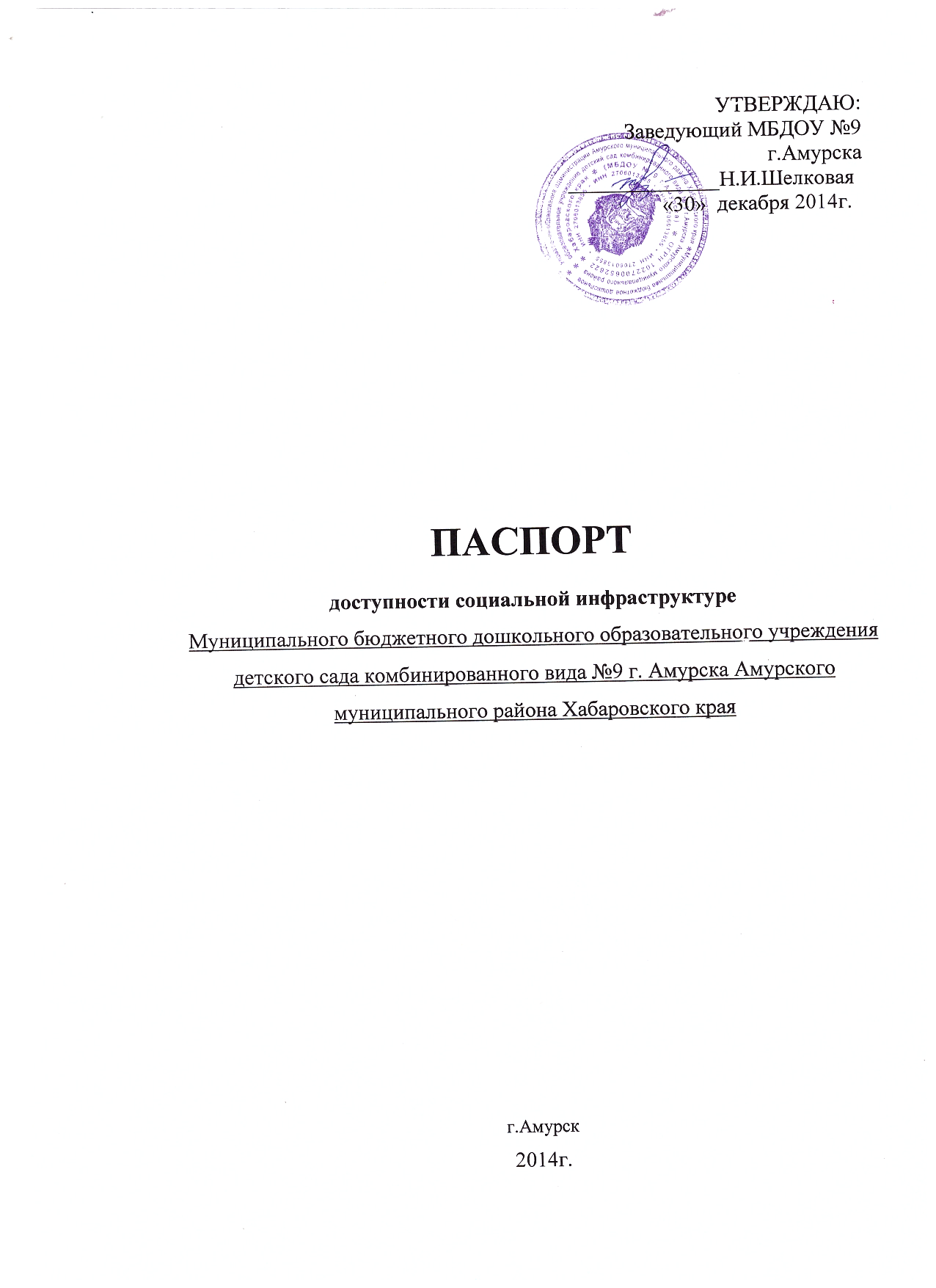 1. Общие сведения об объекте1.1. Наименование (вид) объекта МБДОУ №91.2. Адрес объекта Хабаровский край, г.Амурска, пр. Мира22-Б1.3. Сведения о размещении объекта:- отдельно стоящее здание ДА  3 этажей, ____________ кв.м- часть здания __________ этажей (или на ___________ этаже), _________ кв.м- наличие прилегающего земельного участка ДА,; ________________ кв.м1.4. Год постройки здания  1985г., последнего капитального ремонта ______________1.5. Дата предстоящих плановых ремонтных работ: текущего ________, капитального _________1.6. Название организации (учреждения), (полное юридическое наименование – согласно Уставу, краткое наименование) Муниципальное бюджетное дошкольное образовательное учреждение детский сад комбинированного вида № . Амурска Амурского муниципального района Хабаровского края, МБДОУ № . Амурска1.7. Юридический адрес организации (учреждения) 682640, Хабаровский край, г. Амурск, пр. Мира 22б.2. Характеристика деятельности организации на объектеДополнительная информация _____________________________________________________3. Состояние доступности объекта3.1 Путь следования к объекту пассажирским транспортом (описать маршрут движения с использованием пассажирского транспорта) _____________________________________________________________________________, наличие адаптированного пассажирского транспорта к объекту _______________________3.2 Путь к объекту от ближайшей остановки пассажирского транспорта:3.2.1 расстояние до объекта от остановки транспорта 250м.3.2.2 время движения (пешком) менее 5 минут3.2.3 наличие  выделенного от проезжей части пешеходного пути ДА3.2.4 Перекрестки: нерегулируемые; регулируемые, со звуковой сигнализацией, таймером; НЕТ3.2.5 Информация на пути следования к объекту: акустическая, тактильная, визуальная; НЕТ3.2.6 Перепады высоты на пути: есть, пролет лестничного марша на подъём и спускИх обустройство для инвалидов на коляске: НЕТ3.3 Организация доступности объекта для инвалидов – форма обслуживанияПередвигающиеся на креслах-колясках-недоступно; с нарушением опорно-двигательного аппарата -доступно условно, с нарушение зрения- недоступно; с нарушением слуха- доступно условно; с нарушением умственного развития- доступно условно.3.4 Состояние доступности основных структурно-функциональных зонТерритория, прилегающая к зданию ДЧ-И(Г,У); входы ДЧ-И(Г, У,О); зона целевого назначения ДЧ-И(г,о,у);санитарно гигиеническое помещение ДЧ-И (Г,У), система информационной связи ВНД- недоступно; пути движения к объекту ДЧ-И(Г,У)3.5. Итоговое заключение о состоянии доступности объекта социальной инфраструктуры: ___________________________________________________________________________________________________________________________________________________________________________________________________________________________4. Управленческое решение (проект)4.1. Рекомендации по адаптации основных структурных элементов объекта:*- указывается один из вариантов (видов работ): не нуждается; ремонт (текущий, капитальный); индивидуальное решение с ТСР; технические решения невозможны – организация альтернативной формы обслуживания4.2. Период проведения работ __Муниципальная  программа  «Доступная среда 2016-        2020г.г.»_________________ 4.3 Ожидаемый результат (по состоянию доступности) после выполнения работ по адаптации _______________________________________________________________________________Оценка результата исполнения программы, плана (по состоянию доступности) ______________4.4. Для принятия решения требуется, не требуется (нужное подчеркнуть):4.4.1. Согласование на Комиссии ______________________________________________________(наименование Комиссии по координации деятельности в сфере обеспечения доступной среды жизнедеятельности для инвалидов и других МГН)4.4.2. согласование работ с надзорными органами (в сфере проектирования и строительства, архитектуры, охраны памятников, другое - указать)_______________________________________________________________________________4.4.3. техническая экспертиза; разработка проектно-сметной документации;4.4.4. согласование с вышестоящей организацией  (собственником объекта);4.4.5. согласование с общественными организациями инвалидов _________________________;4.4.6. другое _______________________________________________________________________Имеется заключение уполномоченной организации о состоянии доступности объекта (наименование документа и выдавшей его организации, дата), прилагается _______________________________________________________________________________4.7. Информация может быть размещена (обновлена) на Карте доступности субъекта РФ_______amurskdetsad9@ucor.ru5. Особые отметкиПРИЛОЖЕНИЯ:Результаты обследования:1. Территории, прилегающей к объекту				на __________ л.2. Входа (входов) в здание						на __________ л.3. Путей движения в здании					на __________ л.4. Зоны целевого назначения объекта				на __________ л.5. Санитарно-гигиенических помещений				на __________ л.6. Системы информации (и связи) на объекте			на __________ л.Результаты фотофиксации на объекте __________________	на __________ л.Поэтажные планы, паспорт БТИ _______________________	на __________ л.Другое (в том числе дополнительная информация о путях движения к объекту) 	___________________________________________________________________	___________________________________________________________________Руководитель рабочей группы   Заместитель заведующего по АХР Клишина Н.Е   ______________(Должность, Ф.И.О.)												    (Подпись)Члены рабочей группы:Заместите заведующего по УВР Свистова С.Г.                           ______________(Должность, Ф.И.О.)											                  (Подпись)Старшая медсестра Рентаускайте Р.Ю.                                         ______________(Должность, Ф.И.О.)											                   (Подпись)В том числе:представители общественныхорганизаций инвалидов___________________________________________________  ______________(Должность, Ф.И.О.)											                    (Подпись)___________________________________________________  ______________(Должность, Ф.И.О.)											                    (Подпись)представители организации,расположенной на объекте___________________________________________________  ______________(Должность, Ф.И.О.)										                                  (Подпись)___________________________________________________  ______________(Должность, Ф.И.О.)		 								                                   (Подпись)Управленческое решение согласовано «____» ____________ 20___ г. (протокол №_____) Комиссией (название)__________________________________________________________________________________________________________________________________________Приложение 1 к Акту обследования к паспорту доступности от « 11 » декабря  2014 г.I Результаты обследования:1. Территории, прилегающей к зданию (участка)МБДОУ №9 г.Амурска пр.Мира22-БНаименование объекта, адресII Заключение по зоне:* указывается: ДП-В - доступно полностью всем;  ДП-И (К, О, С, Г, У) – доступно полностью избирательно (указать категории инвалидов); ДЧ-В - доступно частично всем; ДЧ-И (К, О, С, Г, У) – доступно частично избирательно (указать категории инвалидов); ДУ - доступно условно, ВНД - недоступно**указывается один из вариантов: не нуждается; ремонт (текущий, капитальный); индивидуальное решение с ТСР; технические решения невозможны – организация альтернативной формы обслуживанияКомментарий к заключению:__________________________________________________________Приложение 2 к Акту обследования к паспорту доступности от « 11 »   декабря  2014 г.I Результаты обследования:2. Входа (входов) в здание_ МБДОУ №9 г.Амурска пр.Мира22-БНаименование объекта, адресII Заключение по зоне:* указывается: ДП-В - доступно полностью всем;  ДП-И (К, О, С, Г, У) – доступно полностью избирательно (указать категории инвалидов); ДЧ-В - доступно частично всем; ДЧ-И (К, О, С, Г, У) – доступно частично избирательно (указать категории инвалидов); ДУ - доступно условно, ВНД - недоступно**указывается один из вариантов: не нуждается; ремонт (текущий, капитальный); индивидуальное решение с ТСР; технические решения невозможны – организация альтернативной формы обслуживанияКомментарий к заключению:__________________________________________________________Приложение 3 к Акту обследования к паспорту доступности от « 11 »  декабря  2014 г.I Результаты обследования:3. Пути (путей) движения внутри здания (в т.ч. путей эвакуации)____________________________________________________________________________Наименование объекта, адресII Заключение по зоне:* указывается: ДП-В - доступно полностью всем;  ДП-И (К, О, С, Г, У) – доступно полностью избирательно (указать категории инвалидов); ДЧ-В - доступно частично всем; ДЧ-И (К, О, С, Г, У) – доступно частично избирательно (указать категории инвалидов); ДУ - доступно условно, ВНД - недоступно**указывается один из вариантов: не нуждается; ремонт (текущий, капитальный); индивидуальное решение с ТСР; технические решения невозможны – организация альтернативной формы обслуживанияКомментарий к заключению:__________________________________________________________Приложение 4 (I) к Акту обследования к паспорту доступности от « 11 »  декабря  2014 г.I Результаты обследования:4. Зоны целевого назначения здания (целевого посещения объекта)Вариант I – зона обслуживания инвалидов____________________________________________________________________________Наименование объекта, адресII Заключение по зоне:* указывается: ДП-В - доступно полностью всем;  ДП-И (К, О, С, Г, У) – доступно полностью избирательно (указать категории инвалидов); ДЧ-В - доступно частично всем; ДЧ-И (К, О, С, Г, У) – доступно частично избирательно (указать категории инвалидов); ДУ - доступно условно, ВНД - недоступно**указывается один из вариантов: не нуждается; ремонт (текущий, капитальный); индивидуальное решение с ТСР; технические решения невозможны – организация альтернативной формы обслуживанияКомментарий к заключению:__________________________________________________________Приложение 4 (II) к Акту обследования к паспорту доступности от « 11 »  декабря  2014 г.I Результаты обследования:4. Зоны целевого назначения здания (целевого посещения объекта)Вариант II – места приложения трудаII Заключение по зоне:* указывается: ДП-В - доступно полностью всем;  ДП-И (К, О, С, Г, У) – доступно полностью избирательно (указать категории инвалидов); ДЧ-В - доступно частично всем; ДЧ-И (К, О, С, Г, У) – доступно частично избирательно (указать категории инвалидов); ДУ - доступно условно, ВНД - недоступно**указывается один из вариантов: не нуждается; ремонт (текущий, капитальный); индивидуальное решение с ТСР; технические решения невозможны – организация альтернативной формы обслуживанияКомментарий к заключению:__________________________________________________________Приложение 4(III) к Акту обследования к паспорту доступности от «11»  декабря  2014 г.I Результаты обследования:4. Зоны целевого назначения здания (целевого посещения объекта)Вариант III – жилые помещенияII Заключение по зоне:* указывается: ДП-В - доступно полностью всем;  ДП-И (К, О, С, Г, У) – доступно полностью избирательно (указать категории инвалидов); ДЧ-В - доступно частично всем; ДЧ-И (К, О, С, Г, У) – доступно частично избирательно (указать категории инвалидов); ДУ - доступно условно, ВНД - недоступно**указывается один из вариантов: не нуждается; ремонт (текущий, капитальный); индивидуальное решение с ТСР; технические решения невозможны – организация альтернативной формы обслуживанияКомментарий к заключению:_________________________________________________________Приложение 5 к Акту обследования к паспорту доступности от « 11 » декабря  2014 г.I Результаты обследования:5. Санитарно-гигиенических помещений__ МБДОУ №9 г.Амурска пр.Мира22-БНаименование объекта, адресII Заключение по зоне:* указывается: ДП-В - доступно полностью всем;  ДП-И (К, О, С, Г, У) – доступно полностью избирательно (указать категории инвалидов); ДЧ-В - доступно частично всем; ДЧ-И (К, О, С, Г, У) – доступно частично избирательно (указать категории инвалидов); ДУ - доступно условно, ВНД - недоступно**указывается один из вариантов: не нуждается; ремонт (текущий, капитальный); индивидуальное решение с ТСР; технические решения невозможны – организация альтернативной формы обслуживанияКомментарий к заключению:__________________________________________________________Приложение 6 к Акту обследования к паспорту доступности от « 11 » декабря  2014 г.I Результаты обследования:6. Системы информации на объекте__ МБДОУ №9 г.Амурска пр.Мира22-Б_Наименование объекта, адресII Заключение по зоне:* указывается: ДП-В - доступно полностью всем;  ДП-И (К, О, С, Г, У) – доступно полностью избирательно (указать категории инвалидов); ДЧ-В - доступно частично всем; ДЧ-И (К, О, С, Г, У) – доступно частично избирательно (указать категории инвалидов); ДУ - доступно условно, ВНД - недоступно**указывается один из вариантов: не нуждается; ремонт (текущий, капитальный); индивидуальное решение с ТСР; технические решения невозможны – организация альтернативной формы обслуживанияКомментарий к заключению:__________________________________________________________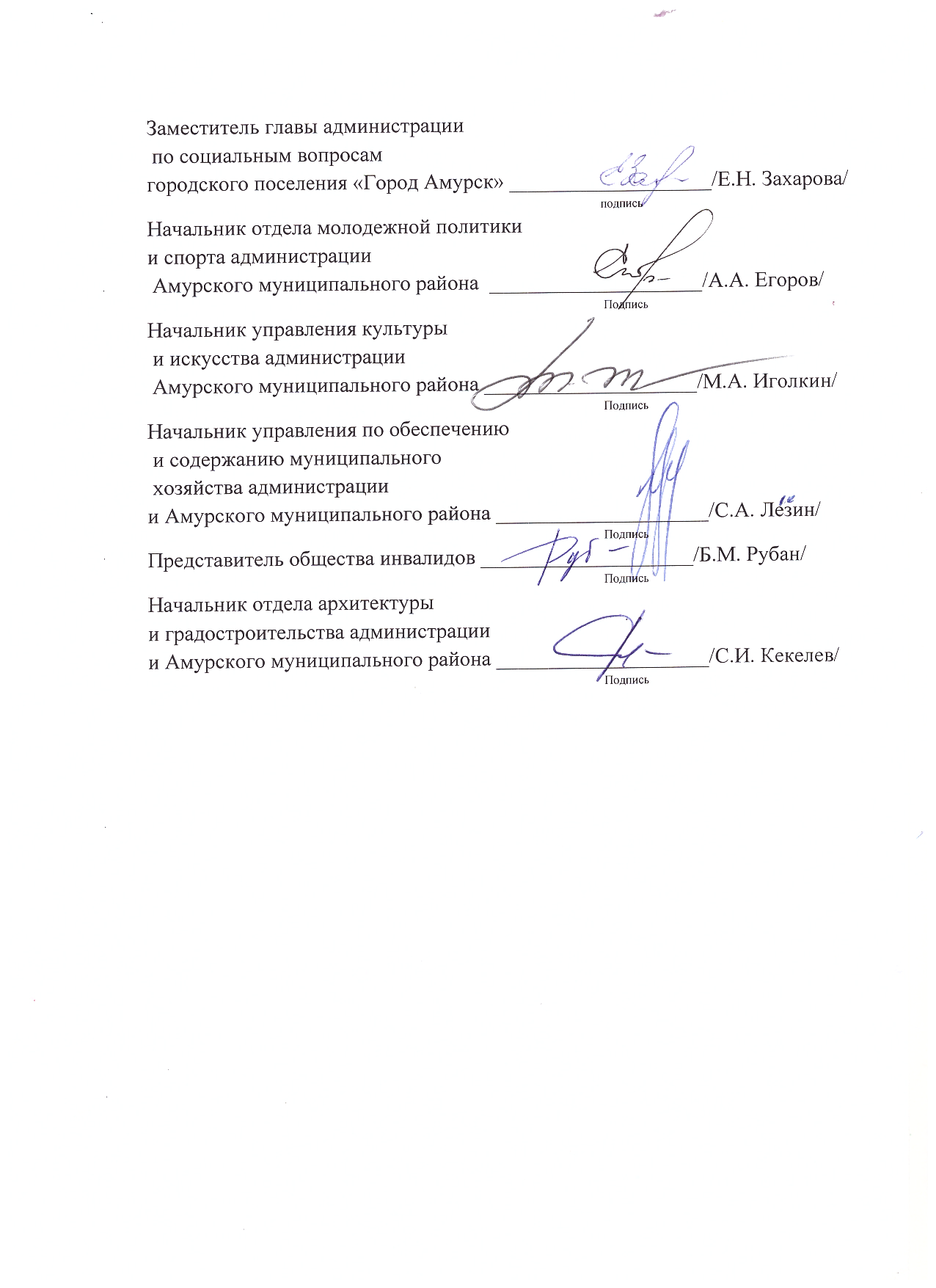 №№п/пКатегория инвалидов(вид нарушения)Вариант организации доступности объекта(формы обслуживания)*1.Все категории инвалидов и МГНв том числе инвалиды:2.передвигающиеся на креслах-коляскахВНД3.с нарушениями опорно-двигательного аппаратаДУ4.с нарушениями зренияВНД5.с нарушениями слухаДУ6.с нарушениями умственного развитияДУ№№п/пОсновные структурно-функциональные зоныСостояние доступности, в том числе для основных категорий инвалидов**ПриложениеПриложение№№п/пОсновные структурно-функциональные зоныСостояние доступности, в том числе для основных категорий инвалидов**№ на плане№ фото1Территория, прилегающая к зданию (участок)ДЧ-И(Г,У)2Вход (входы) в зданиеДЧ-И И (Г, У,О)3Путь (пути) движения внутри здания (в т.ч. пути эвакуации)ДЧ-И И (Г, У,О)4Зона целевого назначения здания (целевого посещения объекта)ДЧ-И И (Г, У,О)5Санитарно-гигиенические помещенияДЧ-И(Г,У)6Система информации и связи (на всех зонах)ВНД (К, О, С, Г, У)7Пути движения к объекту (от остановки транспорта)ДЧ-И(Г,У)№№п \пОсновные структурно-функциональные зоны объектаРекомендации по адаптации объекта (вид работы)*1Территория, прилегающая к зданию (участок)Капитальный ремонт2Вход (входы) в зданиеКапитальный ремонт3Путь (пути) движения внутри здания (в т.ч. пути эвакуации)Капитальный ремонт4Зона целевого назначения здания (целевого посещения объекта)Текущий ремонт5Санитарно-гигиенические помещенияКапитальный ремонт6Система информации на объекте (на всех зонах)Капитальный ремонт7Пути движения  к объекту (от остановки транспорта)Капитальный ремонт8.Все зоны и участки№ п/пНаименование функционально-планировочного элементаНаличие элементаНаличие элементаНаличие элементаВыявленные нарушения и замечанияВыявленные нарушения и замечанияРаботы по адаптации объектовРаботы по адаптации объектов№ п/пНаименование функционально-планировочного элементаесть/ нет№ на плане№ фотоСодержаниеЗначимо для инвалида (катего-рия)СодержаниеВиды работ1.1Вход (входы) на территориюестьДЧ-И(Г,У)Капитальный ремонт1.2Путь (пути) движения на территорииестьДЧ-И(Г,У)Капитальный ремонт1.3Лестница (наружная)нетВНД1.4Пандус (наружный)нетВНДКапитальный ремонт1.5Автостоянка и парковканетВНДКапитальный ремонтОБЩИЕ требования к зонеКапитальный ремонтНаименованиеструктурно-функциональной зоныСостояние доступности*(к пункту 3.4 Акта обследования ОСИ)ПриложениеПриложениеРекомендации по адаптации (вид работы)**к пункту 4.1 Акта обследования ОСИНаименованиеструктурно-функциональной зоныСостояние доступности*(к пункту 3.4 Акта обследования ОСИ)№ на плане№ фотоРекомендации по адаптации (вид работы)**к пункту 4.1 Акта обследования ОСИТерритория, прилегающая к зданию (участок)ДЧ-И (Г, У,О)Капитальный ремонтВход (входы) в зданиеДЧ-И (Г, У,О)Капитальный ремонтПуть (пути) движения внутри здания (в т.ч. пути эвакуации)ДЧ-И(Г,У)Капитальный ремонтЗона целевого назначения здания (целевого посещения объекта)ДЧ-И (Г, У,О)Текущий ремонтСанитарно-гигиенические помещенияДЧ-И (Г, У,О)Капитальный ремонтСистема информации на объекте (на всех зонах)ВНД (К, О, С, Г, У)Капитальный ремонтПути движения  к объекту (от остановки транспорта)ДЧ-И (Г, У)Капитальный ремонтВсе зоны и участки№ п/пНаименование функционально-планировочного элементаНаличие элементаНаличие элементаНаличие элементаВыявленные нарушения и замечанияВыявленные нарушения и замечанияРаботы по адаптации объектовРаботы по адаптации объектов№ п/пНаименование функционально-планировочного элементаесть/ нет№ на плане№ фотоСодержаниеЗначимо для инвалида (катего-рия)СодержаниеВиды работ2.1Лестница (наружная)нетДЧ-И(Г,О,У)Капитальный ремонт2.2Пандус (наружный)нетДЧ-И(Г,О,У)Капитальный ремонт2.3Входная площадка (перед дверью)естьВНДКапитальный ремонт2.4Дверь (входная)естьВНДКапитальный ремонт2.5ТамбурестьВНДКапитальный ремонтОБЩИЕ требования к зонеНаименованиеструктурно-функциональной зоныСостояние доступности*(к пункту 3.4 Акта обследования ОСИ)ПриложениеПриложениеРекомендации по адаптации (вид работы)**к пункту 4.1 Акта обследования ОСИНаименованиеструктурно-функциональной зоныСостояние доступности*(к пункту 3.4 Акта обследования ОСИ)№ на плане№ фотоРекомендации по адаптации (вид работы)**к пункту 4.1 Акта обследования ОСИТерритория, прилегающая к зданию (участок)ДЧ-И (Г, У,О)Капитальный ремонтВход (входы) в зданиеДЧ-И (Г, У,О)Капитальный ремонтПуть (пути) движения внутри здания (в т.ч. пути эвакуации)ДЧ-И(Г,У)Капитальный ремонтЗона целевого назначения здания (целевого посещения объекта)ДЧ-И (Г, У,О)Текущий ремонтСанитарно-гигиенические помещенияДЧ-И (Г, У,О)Капитальный ремонтСистема информации на объекте (на всех зонах)ВНД  (К, О, С, Г, У)Капитальный ремонтПути движения  к объекту (от остановки транспорта)ДЧ-И (Г, У)Капитальный ремонтВсе зоны и участки№ п/пНаименование функционально-планировочного элементаНаличие элементаНаличие элементаНаличие элементаВыявленные нарушения и замечанияВыявленные нарушения и замечанияРаботы по адаптации объектовРаботы по адаптации объектов№ п/пНаименование функционально-планировочного элементаесть/ нет№ на плане№ фотоСодержаниеЗначимо для инвалида (катего-рия)СодержаниеВиды работ3.1Коридор (вестибюль, зона ожидания, галерея, балкон)нетДЧ-И(Г,О,У)Капитальный ремонт3.2Лестница (внутри здания)естьДЧ-И(Г,О,У)Капитальный ремонт3.3Пандус (внутри здания)нетВНДКапитальный ремонт3.4Лифт пассажирский (или подъемник)нетВНДКапитальный ремонт3.5ДверьестьВНДКапитальный ремонт3.6Пути эвакуации (в т.ч. зоны безопасности)естьДЧ-И(Г,О,У)ОБЩИЕ требования к зонеНаименованиеструктурно-функциональной зоныСостояние доступности*(к пункту 3.4 Акта обследования ОСИ)ПриложениеПриложениеРекомендации по адаптации (вид работы)**к пункту 4.1 Акта обследования ОСИНаименованиеструктурно-функциональной зоныСостояние доступности*(к пункту 3.4 Акта обследования ОСИ)№ на плане№ фотоРекомендации по адаптации (вид работы)**к пункту 4.1 Акта обследования ОСИТерритория, прилегающая к зданию (участок)ДЧ-И (Г, У,О)Капитальный ремонтВход (входы) в зданиеДЧ-И (Г, У,О)Капитальный ремонтПуть (пути) движения внутри здания (в т.ч. пути эвакуации)ДЧ-И(Г,О,У)Капитальный ремонтЗона целевого назначения здания (целевого посещения объекта)ДЧ-И (Г, У,О)Текущий ремонтСанитарно-гигиенические помещенияДЧ-И (Г, У,О)Капитальный ремонтСистема информации на объекте (на всех зонах)ВНД (К, О, С, Г, У)Капитальный ремонтПути движения  к объекту (от остановки транспорта)ДЧ-И (Г, У)Капитальный ремонтВсе зоны и участки№ п/пНаименование функционально-планировочного элементаНаличие элементаНаличие элементаНаличие элементаВыявленные нарушения и замечанияВыявленные нарушения и замечанияРаботы по адаптации объектовРаботы по адаптации объектов№ п/пНаименование функционально-планировочного элементаесть/ нет№ на плане№ фотоСодержаниеЗначимо для инвалида (катего-рия)СодержаниеВиды работ4.1Кабинетная форма обслуживаниянет4.2Зальная форма обслуживания4.3Прилавочная форма обслуживаниянет4.4Форма обслуживания с перемещением по маршрутунет4.5Кабина индивидуального обслуживаниянетОБЩИЕ требования к зонеНаименованиеструктурно-функциональной зоныСостояние доступности*(к пункту 3.4 Акта обследования ОСИ)ПриложениеПриложениеРекомендации по адаптации (вид работы)**к пункту 4.1 Акта обследования ОСИНаименованиеструктурно-функциональной зоныСостояние доступности*(к пункту 3.4 Акта обследования ОСИ)№ на плане№ фотоРекомендации по адаптации (вид работы)**к пункту 4.1 Акта обследования ОСИТерритория, прилегающая к зданию (участок)ДЧ-И (Г, У,О)Капитальный ремонтВход (входы) в зданиеДЧ-И (Г, У,О)Капитальный ремонтПуть (пути) движения внутри здания (в т.ч. пути эвакуации)ДЧ-И(Г,У)Капитальный ремонтЗона целевого назначения здания (целевого посещения объекта)ДЧ-И (Г, У,О)Текущий ремонтСанитарно-гигиенические помещенияДЧ-И (Г, У,О)Капитальный ремонтСистема информации на объекте (на всех зонах)ВНД (К, О, С, Г, У)Капитальный ремонтПути движения  к объекту (от остановки транспорта)ДЧ-И (Г,О, У)Капитальный ремонтВсе зоны и участкиНаименование функционально-планировочного элементаНаличие элементаНаличие элементаНаличие элементаВыявленные нарушения и замечанияВыявленные нарушения и замечанияРаботы по адаптации объектовРаботы по адаптации объектовНаименование функционально-планировочного элементаесть/ нет№ на плане№ фотоСодержаниеЗначимо для инвалида (катего-рия)СодержаниеВиды работМесто приложения труданетНаименованиеструктурно-функциональной зоныСостояние доступности*(к пункту 3.4 Акта обследования ОСИ)ПриложениеПриложениеРекомендации по адаптации (вид работы)**к пункту 4.1 Акта обследования ОСИНаименованиеструктурно-функциональной зоныСостояние доступности*(к пункту 3.4 Акта обследования ОСИ)№ на плане№ фотоРекомендации по адаптации (вид работы)**к пункту 4.1 Акта обследования ОСИТерритория, прилегающая к зданию (участок)ДЧ-И (Г, У,О)Капитальный ремонтВход (входы) в зданиеДЧ-И (Г, У,О)Капитальный ремонтПуть (пути) движения внутри здания (в т.ч. пути эвакуации)ДЧ-И(Г,У)Капитальный ремонтЗона целевого назначения здания (целевого посещения объекта)ДЧ-И (Г, У,О)Текущий ремонтСанитарно-гигиенические помещенияДЧ-И (Г, У,О)Капитальный ремонтСистема информации на объекте (на всех зонах)ВНД (К, О, С, Г, У)Капитальный ремонтПути движения  к объекту (от остановки транспорта)ДЧ-И (Г,О,У)Капитальный ремонтВсе зоны и участкиНаименование функционально-планировочного элементаНаличие элементаНаличие элементаНаличие элементаВыявленные нарушения и замечанияВыявленные нарушения и замечанияРаботы по адаптации объектовРаботы по адаптации объектовНаименование функционально-планировочного элементаесть/ нет№ на плане№ фотоСодержаниеЗначимо для инвалида (катего-рия)СодержаниеВиды работЖилые помещениянеНаименованиеструктурно-функциональной зоныСостояние доступности*(к пункту 3.4 Акта обследования ОСИ)ПриложениеПриложениеРекомендации по адаптации (вид работы)**к пункту 4.1 Акта обследования ОСИНаименованиеструктурно-функциональной зоныСостояние доступности*(к пункту 3.4 Акта обследования ОСИ)№ на плане№ фотоРекомендации по адаптации (вид работы)**к пункту 4.1 Акта обследования ОСИДЧ-И(Г,У)№ п/пНаименование функционально-планировочного элементаНаличие элементаНаличие элементаНаличие элементаВыявленные нарушения и замечанияВыявленные нарушения и замечанияРаботы по адаптации объектовРаботы по адаптации объектов№ п/пНаименование функционально-планировочного элементаесть/ нет№ на плане№ фотоСодержаниеЗначимо для инвалида (катего-рия)СодержаниеВиды работ5.1Туалетная комнатаестьВНДКапитальный ремонт5.2Душевая/ ванная комнатанетВНДКапитальный ремонт5.3Бытовая комната (гардеробная)естьВНДКапитальный ремонтОБЩИЕ требования к зонеНаименованиеструктурно-функциональной зоныСостояние доступности*(к пункту 3.4 Акта обследования ОСИ)ПриложениеПриложениеРекомендации по адаптации (вид работы)**к пункту 4.1 Акта обследования ОСИНаименованиеструктурно-функциональной зоныСостояние доступности*(к пункту 3.4 Акта обследования ОСИ)№ на плане№ фотоРекомендации по адаптации (вид работы)**к пункту 4.1 Акта обследования ОСИТерритория, прилегающая к зданию (участок)ДЧ-И(Г,У)Капитальный ремонтВход (входы) в зданиеДЧ-И(Г,О,У)Капитальный ремонтПуть (пути) движения внутри здания (в т.ч. пути эвакуации)ДЧ-И(Г,О,У)Капитальный ремонтЗона целевого назначения здания (целевого посещения объекта)ДЧ-И(Г,О,У)Текущий ремонтСанитарно-гигиенические помещенияВНДКапитальный ремонтСистема информации на объекте (на всех зонах)ВНДКапитальный ремонтПути движения  к объекту (от остановки транспорта)ДЧ-И(Г,У)Капитальный ремонтВсе зоны и участки№ п/пНаименование функционально-планировочного элементаНаличие элементаНаличие элементаНаличие элементаВыявленные нарушения и замечанияВыявленные нарушения и замечанияРаботы по адаптации объектовРаботы по адаптации объектов№ п/пНаименование функционально-планировочного элементаесть/ нет№ на плане№ фотоСодержаниеЗначимо для инвалида (катего-рия)СодержаниеВиды работ6.1Визуальные средстванетВНД (К, О, С, Г, У)Капитальный ремонт6.2Акустические средстванетВНД (К, О, С, Г, У)Капитальный ремонт6.3Тактильные средстванетВНД (К, О, С, Г, У)Капитальный ремонтОБЩИЕ требования к зонеНаименованиеструктурно-функциональной зоныСостояние доступности*(к пункту 3.4 Акта обследования ОСИ)ПриложениеПриложениеРекомендации по адаптации (вид работы)**к пункту 4.1 Акта обследования ОСИНаименованиеструктурно-функциональной зоныСостояние доступности*(к пункту 3.4 Акта обследования ОСИ)№ на плане№ фотоРекомендации по адаптации (вид работы)**к пункту 4.1 Акта обследования ОСИТерритория, прилегающая к зданию (участок)ДЧ-И(Г,У)Капитальный ремонтВход (входы) в зданиеДЧ-И(Г,О,У)Капитальный ремонтПуть (пути) движения внутри здания (в т.ч. пути эвакуации)ДЧ-И(Г,О,У)Капитальный ремонтЗона целевого назначения здания (целевого посещения объекта)ДЧ-И(Г,О,У)Текущий ремонтСанитарно-гигиенические помещенияДЧ-И(Г,У)Капитальный ремонтСистема информации на объекте (на всех зонах)ВНД (К, О, С, Г, У)Капитальный ремонтПути движения  к объекту (от остановки транспорта)ДЧ-И(Г,У)Капитальный ремонтВсе зоны и участки